Администрация Дзержинского районаКрасноярского краяПОСТАНОВЛЕНИЕс. Дзержинское17.01.2020											№ 24-пО назначении публичных слушаний по проекту внесения изменений в Правила землепользования и застройки Дзержинского сельсовета Дзержинского районаНа основании ст. 33 Градостроительного кодекса Российской Федерации, ст. 16, 28 Федерального закона от 06.10.2003 № 131-ФЗ «Об общих принципах организации местного самоуправления в Российской Федерации», Положения об организации и проведении публичных слушаний по вопросам градостроительной деятельности на территории Дзержинского района, руководствуясь ст.19 Устава района, ПОСТАНОВЛЯЮ:1. Назначить проведение публичных слушаний по проекту внесения изменений в Правила землепользования и застройки Дзержинского сельсовета Дзержинского района, утвержденные решением Дзержинского сельского Совета депутатов от 04.03.2013 года № 33-141Р.2. Комиссии по подготовке проекта внесения изменений в Правила землепользования и застройки Дзержинского сельсовета Дзержинского района Красноярского края, действующей на основании постановления администрации Дзержинского района от 23.11.2016 года № 420-п:- провести публичные слушания по Проекту 26.02.2020 года.3.Комиссии в срок до 26.02.2020 года:- обеспечить опубликование информационного сообщения о проведении публичных слушаний;- осуществить подготовку информационного сообщения о дате, времени, месте проведения публичных слушаний;- организовать приём заявок на участие в публичных слушаниях;- при обращении заинтересованных лиц разъяснять порядок проведения публичных слушаний;- обеспечить рассмотрение на публичных слушаниях проекта изменения в правила землепользования и застройки Дзержинского сельсовета;- осуществить подготовку информационного сообщения о результатах публичных слушаний.4. Настоящее постановление опубликовать в газете «Дзержинец» и разместить на официальном сайте администрации Дзержинского района.5. Постановление вступает в силу со дня его официального опубликования.Временно исполняющийобязанности главыДзержинского района							В.Н. ДергуновИнформационное сообщениео проведении публичных слушаний по проекту внесения измененийв Правила землепользования и застройкиДзержинского сельсовета Дзержинского района Красноярского краяАдминистрация Дзержинского района сообщает о проведении публичных слушаний по проекту внесения изменений в Правила землепользования и застройки Дзержинского сельсовета Дзержинского района - с 24.01.2020 года по 26.02.2020.В рамках проводимых публичных слушаний открытые обсуждения проекта состоятся:- 26.02.2020 года в 9.00 ч. по адресу: с. Дзержинское, ул. Ленина, № 15.- 26.02.2020 года в 13-00 по адресу: д. Усолка ул. Центральная 1, районный дом культуры.- 26.02.2020 года в 16-00 по адресу: д. Кедровка, ул. Центральная 22, сельский клуб.С материалами по рассматриваемому проекту также можно будет ознакомиться во время проведения открытых обсуждений.Материалы по проекту внесения изменений в Правила землепользования и застройки Дзержинского сельсовета Дзержинского района размещены на сайте администрации Дзержинского района, в разделе «Градостроительство».Предполагаемый состав участников публичных слушаний: члены комиссии по проекту внесения изменений в Правила землепользования и застройки Дзержинского сельсовета Дзержинского района, заинтересованные граждане и юридические лица, жители Дзержинского сельсовета.Участники открытого обсуждения регистрируются, регистрация осуществляется при наличии гражданского паспорта. Начало регистрации за 30 минут до начала публичных слушаний.Письменные предложения и замечания по проекту, вынесенному на публичные слушания, направляются в комиссию в период с момента опубликования информационного сообщения о проведении публичных слушаний, но не позднее, чем за десять дней до окончания публичных слушаний по адресу: с. Дзержинское ул. Ленина, 11.Предложения и замечания по проекту, вынесенному на публичные слушания, должны соответствовать предмету публичных слушаний.В индивидуальных, а также коллективных предложениях и замечаниях по проекту, вынесенному на публичные слушания, указываются фамилия, имя, отчество, дата рождения, адрес места жительства, контактный телефон (при наличии), личная подпись гражданина или граждан, внесших предложения и замечания, и дата подписания. В коллективных предложениях и замечаниях по проекту, вынесенному на публичные слушания, должны быть также указаны фамилия, имя, отчество, дата рождения, адрес места жительства, контактный телефон (при наличии) лица, которому гражданами поручено представлять данные предложения и замечания.Не включаются в протокол публичных слушаний предложения и замечания, не соответствующие требованиям, в том числе внесенные с нарушением установленных сроков, а также не относящиеся к предмету публичных слушаний.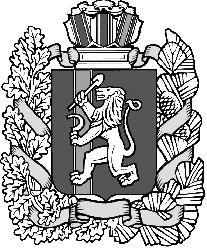 